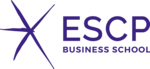 We appreciate your interest in the Executive Education of ESCP Business School. Please take a moment to fill in the registration form and send it back to us! Your information is used for internal, statistical evaluation only. Thank you!SEMINAR DETAILSSelected programmes/modules:	         Date/s (dd/mm/yyyy):Driving Digital Transformation	    23-24/Nov/2020	 	 	 	 Total sum (EUR):    		 	 	 	    PERSONAL DETAILSForm of address:	 	                                                                                         Surname:			 Date of birth (dd/mm/yyyy):      	Title:			 First name:	 	 Nationality:		 	HOME ADDRESSStreet:		Postcode, City:		Telephone:	 	Mobile phone:	 	House number:      	 Country:		 Fax:	 	E-Mail:		COMPANY ADDRESSCompany:	 	Street:		 Postcode, City:	 	 Telephone:	 	Mobile phone:	 	 Homepage:             Sector:			 House number:       	Country:			 Fax:	 	E-Mail:	 	Use as correspondence address:       Home Address		     Company Address	                                   Use as invoice address:			Home Address           			Company Address	  YOUR FUNCTION AND POSITION IN THE COMPANYDepartment:         	 					                                                                                       Function/Position: 						                                                                                        How many employees does the company have? 								How many employees are subordinated to you? 									How many years of management experience do you have? 								CAREERCompany: 	                                                                                Sector:  	                                                 		              Function:    	       	Period of time:  	                                                 	              Company:  		Sector:  	                                                 		               Function: 		Period of time:  	                                                 		EDUCATION/STUDIESInstitution:             		Education /Studies: 						Period of time:     		Graduation: 						Institution:              		Education /Studies: 						Period of time:     		Graduation: 					HOW DID YOU HEAR ABOUT THE EXECUTIVE EDUCATION PROGRAMME OF ESCP BUSINESS SCHOOL BERLIN?  Advertisement                        Recommendation                            Internet       Other: 								Date, Signature:	 	PARTICIPATION FEEPlease remit the participation fee* completely, with the reference: Name of programme, no later than 20 days before the start of the programme to our bank account: IBAN: DE78 1007 0024 0911 2111 00, SWIFT: DEUTDEDBBER.Fees cover all programme costs, papers handed to participants and a lunch package during the seminar. Please note that expenses for individual travel and lodging are not included in the participation fee.CANCELLATIONA cancellation of participation must be in writing. In case of cancellation that reaches us 14 days before the start of a programme, there is 50% of the registration fee to pay. If participation is cancelled 7 days before the start of a programme and no replacement participant is named, the participation fee must be paid entirely. ESCP Europe, Berlin, reserves the right to modify the content characteristics of programmes on short notice and to cancel the execution of programmes in case of nonachieve- ment of a minimum number of participants. In this case, all payments made prior will be refunded.For any questions regarding our Executive Education Programmes and the registration, please contact:Arne KlingerSenior Manager Executive EducationT: +49 30 320 07-177 or e-mail: aklinger@escp.eu*Costs/participation fee: The participation fee is exempt from value-added tax according to Art. 4(22) of the German VAT code (UStG).